Escola Municipal de Educação Básica Alfredo Gomes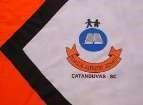 Catanduvas, abril de 2021. Diretora: Ivânia Aparecida NoraAssessora Técnica Pedagógica: Simone Andréa CarlAssessora Técnica Administrativa: Tânia N. de Ávila Professora: Neusa Aparecida Rigo  e Roseli De LuccaTurma: 3º ano 2  e 3º ano 3 - VespertinoALUN__: _______________________________________________________________________________ Atividade de Aprendizagem Remota 08Olá amada criança e senhores pais ou responsáveis! Espero que esteja tudo bem por aí. Segue a sequência de atividades de aprendizagem para o estudo remoto da semana de 12/04 a 16/04. As orientações, materiais de apoio e dúvidas serão pelo WhatsApp. Bons estudos e uma abençoada semana!Nesta semana, vamos pensar sobre nós: Quem somos? Qual é a nossa história? Onde a nossa história começa e está registrada? Qual é a história da minha família? Converse com sua família sobre estas questões: Quem sou? Onde estou? Como sou? Após a conversa, no seu caderno de atividades, como título escreva: Quem sou? Depois faça o desenho de você e escreva sobre você: (nome, idade, série que estuda, sexo, características e qualidades);  Leia e pinte de amarelo todos os seus dados seus dados pessoais numa cópia da sua Certidão de Nascimento e cole no caderno de atividades;Recorte e complete a ficha de identificação do ANEXO 1 e cole no caderno de atividades;Para conhecer melhor a sua história faça a pesquisa do ANEXO 2 e cole no caderno de atividades;Leia, converse com sua família, recorte e cole no seu caderno de atividades o texto O nome da gente de Pedro Bandeira, do ANEXO 3 e ilustre. Depois, enumere os versos, circule as estrofes com um lápis de cor, escreva e separe em sílabas as palavras que são rimas do texto estudado;Como vimos na semana passada, o ser humano aprendeu a contar fazendo grupos de 10. Este sistema de contagem é chamado de Sistema de Numeração Decimal. Para você compreender essa relação da escrita de um número no Sistema de Numeração Decimal e sua decomposição nas ordens do sistema, pegue seu jogo de fichas sobrepostas, sente-se à mesa com alguém de sua família, separe e organize as fichas em 3 grupos: unidades simples, dezenas exatas e centenas exatas. Agora componha os números usando as fichas seguindo os comandos e observando cada situação:Pegue as fichas 40 e 2, coloque uma sobre a outra e forme o número 42. Agora pegue as fichas 100, 70 e 6. Coloque uma ficha sobre a outra de modo a formar o número 176. Agora usando as fichas forme os números:36		2) 65		3) 19		4) 91		5) 102		6) 120No caderno de matemática, copie e desenhe ao lado as fichas que você usaria para escrever cada número abaixo:CINQUENTA E QUATRO:SETENTA E NOVE:CENTO E TRINTA E TRÊS:DUZENTOS E QUARENTA E DOIS:TREZENTOS E VINTE E SETE:QUATROCENTOS E QUARENTA E QUATRO:QUINHENTOS E OITENTA E OITO:SEISCENTOS E SEIS:SETECENTOS E SETENTA:OITOCENTOS E DEZESSETE:NOVECENTOS E UM:7) Peça para alguém de sua família ditar vários números diferentes, para você compor/formar usando as fichas sobrepostas, uma sobre a outra. Fique um especialista em escrever números usando estas fichas. Depois guarde todas as fichas do jogo no pacote, pois vamos usar na próxima aula.8) Leia e observe a tabela de números, do ANEXO 4, com atenção. Depois escolha três lápis de cor clara e faça a legenda pintando um quadradinho de cada cor. Na sequência, identifique na tabela as unidades simples, as dezenas exatas e as centenas exatas pintando cada grupo de números de uma cor. Então, pegue o lápis da cor que você escolheu e pintou o quadradinho da unidades simples e pinte na tabela os números de um algarismo que são: 0, 2, 3, 4, 5, 6, 7, 8 e 9; as sequência pegue o lápis que escolheu e pintou o quadradinho das dezenas exatas e pinte os números com dois algarismos: 10, 20, 30, 40, 50, 60, 70, 80 e 90, e para terminar pegue o lápis que escolheu e pintou o quadradinho das centenas exatas e pinte os números com três algarismos: 100, 200, 300, 400, 500, 600, 700, 800 e 900. Estude e fique craque nos números.9) Com ajuda de um adulto, recorte do livro de matemática Aprender Juntos, as páginas 245 e 247, cole num papel/papelão firme, deixe secar e no outro dia recorte as peças do Material Dourado (unidade, dezena, centena), bem no pontilhado. Guarde num pote ou num saquinho. Vamos usar na próxima aula.Fiquem bem!!! Se cuidem! Saudades ... 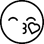 ANEXO 1ANEXO 3ANEXO 2ANEXO 4 - 		FIQUE ESPERTO!! ESTUDE A FAMÍLIA DOS NÚMEROS:LEGENDA:   Unidades Simples   Dezenas exatas     Centenas exatasQuem eu sou?Eu me chamo ________________________________________________________.Nasci no dia ____/____/_______, às ___________ horas. O local foi _________________________________________________________________________________,na cidade de ______________________________. Meu sexo é _________________.Sou filh_ de __________________________________________________________,Natural de ___________________________________, e sou filh_ de __________________________________________________ natural de _____________________.Meus avós paternos são _____________________________________________________________________________________________________________________.Os avós maternos são ______________________________________________________________________________________________________________________.O NOME DA GENTE - PEDRO BANDEIRAO NOME DA GENTE - PEDRO BANDEIRAPOR QUE É QUE EU ME CHAMO ISSOE NÃO ME CHAMO AQUILO?POR QUE É QUE O JACARÉNÃO SE CHAMA CROCODILO?EU NÃO GOSTO DO MEU NOME,NÃO FUI EU QUEM ESCOLHEU.EU NÃO SEI POR QUE SE METEMCOM O NOME QUE É SÓ MEU!O NENÊ QUE VAI NASCERVAI CHAMAR COMO O PADRINHO,VAI CHAMAR COMO O VOVÔ,MAS NINGUÉM VAI PERGUNTARO QUE PENSA O COITADINHO.FOI MEU PAI QUE DECIDIUQUE O MEU NOME FOSSE AQUELEISSO SÓ SERIA JUSTOSE EU ESCOLHESSE O NOME DELE.QUANDO EU TIVER UM FILHO,NÃO VOU PÔR NOME NENHUM.QUANDO ELE FOR BEM GRANDE,ELE QUE PROCURE UM.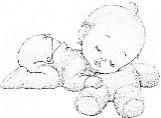 ENTREVISTA COM A FAMÍLIA:PARA CONHECER MELHOR A MINHA HISTÓRIA.QUEM ESCOLHEU MEU NOME? R. ____________________________________________________POR QUE? R. _____________________________________________________________________O MEU NOME FOI ESCOLHIDO ANTES OU DEPOIS DO MEU NASCIMENTO?R. ________________________________________________________________________________ONDE EU NASCI? R. ________________________________________________________________QUEM ESTAVA COM A MAMÃE? R. ____________________________________________________O QUE SENTIRAM QUANDO ME VIRAM PELA PRIMEIRA VEZ? R. ______________________________________________________________________________A MAMÃE TINHA LEITE? ATÉ QUANDO MAMEI?R. ______________________________________________________________________________QUANDO NASCI QUAL ERA A ALTURA? R.____________________________________________________QUANTO PESEI QUANDO NASCI? R._________________________________________________________QUAL FOI A PRIMEIRA PALAVRA QUE FALEI? R. __________________________________________COM QUE IDADE CAMINHEI? R. ______________________________________________________QUE FATO ENGRAÇADO ACONTECEU COMIGO QUANDO ERA BEBÊ?________________________________________________________________________________________________________________________________________________________________________________________________________________________________________________01234567891011121314151617181920212223242526272829303132333435363738394041424344454647484950515253545556575859606162636465666768697071727374757677787980818283848586878889909192939495969798991001011021031041051061071081091101111211311411511611711811912012112212312412512612712812913013113213313413513613713813914014114214314414514614714814915015115215315415515615715815916016116216316416516616716816917017117217317417517617717817918018118218318418518618718818919019119219319419519619719819920020120220320420520620720820921021121221321421521621721821922022122222322422522622722822923023123223323423523623723823924024124224324424524624724824925025125225325425525625725825926026126226326426526626726826927027127227327427527627727827928028128228328428528628728828929029129229329429529629729829930030130230330430530630730830931031131231331431531631731831932032132232332432532632732832933033133233333433533633733833934034134234334434534634734834935035135235335435535635735835936036136236336436536636736836937037137237337437537637737837938038138238338438538638738838939039139239339439539639739839940040140240340440540640740840941041141241341441541641741841942042142242342442542642742842943043143243343443543643743843944044144244344444544644744844945045145245345445545645745845946046146246346446546646746846947047147247347447547647747847948048148248348448548648748848949049149249349449549649749849950050150250350450550650750850951051151251351451551651751851952052152252352452552652752852953053153253353453553653753853954054154254354454554654754854955055155255355455555655755855956056156256356456556656756856957057157257357457557657757857958058158258358458558658758858959059159259359459559659759859960060160260360460560660760860961061161261361461561661761861962062162262362462562662762862963063163263363463563663763863964064164264364464564664764864965065165265365465565665765865966066166266366466566666766866967067167267367467567667767867968068168268368468568668768868969091692693694695696697698699700701702703704705706707708709710711712713714715716717718719720721722723724725726727728729730731732733734735736737738739740741742743744745746747748749750751752753754755756757758759760761762763764765766767768769770771772773774775776777778779780781782783784785786787788789790791792793794795796797798799800801802803804805806807808809810811812813814815816817818819820821822823824825826827828829830831832833834835836837838839840841842843844845846847848849850851852853854855856857858859860861862863864865866867868869870871872873874875876877878879880881882883884885886887888889890891892893894895896897898899900901902903904905906907908909910911912913914915916917918919920921922923924925926927928929930931932933934935936937938939940941942943944945946947948949950951952953954955956957958959960961962963964965966967968969970971972973974975976977978979980981982983984985986987988989990991992993994995996997998999